The Pioneer Wagon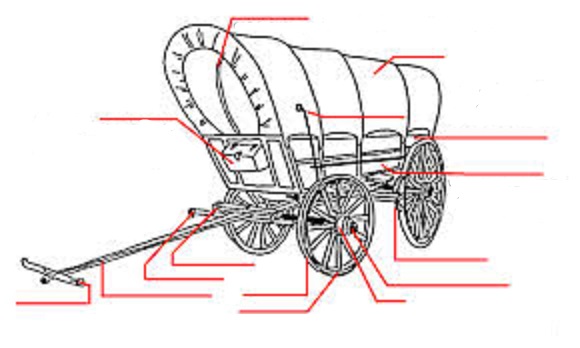 